MARUSPORTS　CUP日本ジュニアソフトテニスツアー対象大会HY－PROJECTが発起人となり参画者（スポーツ店や地域連盟の方々）がU10～U18の男女の部門でそれぞれが開催したいカテゴリーで個人戦大会をしてもらい、大会結果の順位にポイントが付きます。各カテゴリーの獲得ポイントの合計の上位ペアは2月中旬に行われるツアーファイナル大会（会場：熊本県民運動公園ABテニスコート）への出場権が与えられます。ポイントの管理やファイナル大会運営はHY－PROJECTが行います。※各カテゴリーツアーファイナル進出数、日程については後日HP・SNSに掲載いたします。　　　　　実施要項【主催】　ＭＡＲＵ　ＳＰＯＲＴＳ　　　　　　　【共催】合同会社HY-PROJECT【大会日程】令和４年１月１６日（日）受付　８：００　　　　試合開始　９：００【会場】　サンパーク吉井　テニスコート(砂入り人工芝　6面)　長崎県佐世保市吉井町吉元４５３【実施種目・種別】男子ダブルス・女子ダブルス①U-12　男子・女子（定員各16ペア） 11歳・12歳（令和4年1月31日時点での年齢）②U-14　男子・女子（定員各16ペア） 13歳・14歳（令和4年1月31日時点での年齢）③U-16　男子・女子（定員各16ペア） 15歳・16歳（令和4年1月31日時点での年齢）※カテゴリー区分規定を参考にカテゴリーを揃えたペアにてお申し込み下さい。※原則、同じ区分でのペアリングといたします。チーム状況などによりU-14区分の選手がU-16区分の選手と組む場合は、U-16での参加となります。（他カテゴリーも同様）※ご不明な点はお問い合わせ下さい。　※申込は先着順となります。定員に達した場合は、キャンセル待ちとなりますので予めご了承ください。【競技方法】①②U-12・U-14　５Gマッチ　③U-16　７Gマッチ全てトーナメントにて行う。（参加数によって変更の可能性あり）コンソレーションマッチ実施予定【参加費】当日持参１ペア　２，０００円（受付時にお支払い下さい）【お申込み方法】（申込先）QRコード（Googleフォーム）またはURLから申込フォームにアクセス下さい。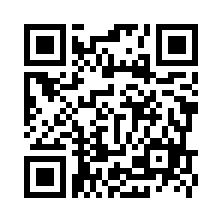 　　　　　https://forms.gle/v1SHHATtvWpP6BmH7　　　　　　　　　　　　　　　　　　　　　　　　　　　　　　　　　　　　　　　　　　申し込み期限：令和４年１月９日（日）２１：００まで　　　　　　　　　【その他】 ・大会開催中の怪我等の応急処置は行いますが、その後対応は各学校、チーム、保護者対応となります。予めご了承下さい。・各カテゴリー上位ペアは2月中旬に行われるツアーファイナル大会（会場：熊本県民運動公園ABテニスコート）への出場権が与えられます。※各カテゴリーツアーファイナル進出数、日程については後日HP・SNSに掲載いたします。詳細は【要項２】をご確認ください。【新型コロナウイルス感染症対策について】・「マスク着用の徹底」「こまめな手洗い・消毒の実施」「密の回避」へのご協力下さい。・当日は、選手、指導者及び保護者以外の会場への立ち入りは原則できません。　保護者の来場は、１選手につき１名までとさせて頂きます。・当日来場される方は、「体調チェック表（選手用）」「体調チェック表（観客用）」を当日受付時、提出が必須になりますので、ご協力お願い致します。・申込団体には、「新型コロナウイルス感染症対策ガイドライン」を送付します。確認して頂き、各チームで徹底お願い致します。・その他、必要に応じて対策を講じて実施します。大会本部の指示に従って下さい。・新型コロナウイルス感染症の状況次第では、延期または、中止になる場合もございますので予めご了承下さい。　大会直前情報や当日の情報は以下記載アカウントTwitter・Instagram・Facebookにて情報発信を行います。【お問合せ先】MARU　SPORTS　丸山TEL:：0956-37-6485 ※申込方法についてのお問い合わせは下記までご連絡下さい。HY-PROJECT Mail：sonoda0001@hy-softtennis.jp　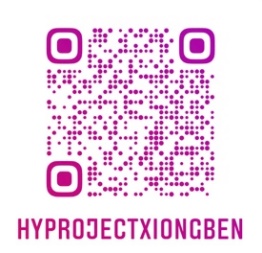 https://instagram.com/hyprojectxiongben?utm_medium=copy_link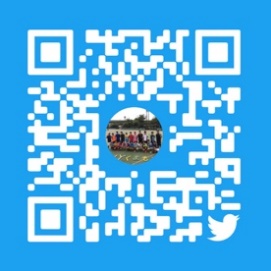 https://twitter.com/hyproject1?s=21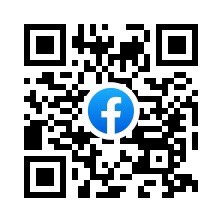 https://www.facebook.com/Hy-Project-Hy-Club-364707533553938/【要項２】2021年度ランキングツアー大会について【ソフトテニスツアー大会の意義】ネット型スポーツであるソフトテニスは、ボールを打ち合う中で攻守が混在し、4人が織りなす実戦の緊張感が魅力です。全国ジュニアソフトテニスツアーは、大会や地域外交流、ランキング目標を通して沢山の経験する場を設け、誰でも気軽に参加できる実戦を通してより多くの選手を応援します。また、地域往来の拡大により、地域活性化事業としての位置付けや、ランキングを通して大会後の楽しみが継続し、長期に亘ってソフトテニス競技に携わってくれる事を願って開催致します。【２０２１年度ランキングツアー大会出場規定】　・年齢のカテゴリーのみ参加可能　・カテゴリー期限は1月1日を持って確定します。※今年度に限り１月３１日を持って確定します。　　（2008年2月1日生は2021年1月1日よりU-14へエントリー）　　　・ランキングツアー対象大会で１年間獲得したポイントの上位大会5大会の総和とします。　・ランキングは対象大会のシード権決定時に使用します。・各カテゴリー上位ペアは2月中旬に行われるツアーファイナル大会（会場：熊本県民運動公園ABテニスコート）への出場権が与えられます。※各カテゴリーツアーファイナル進出数、日程については後日HP・SNSに掲載いたします。・勝利がなくランキング入りした場合は参加ポイントのみとなります。　・ランキングポイント詳細は【要項３】をご確認ください。【要項3】【ランキングポイント】種目カテゴリー区分カテゴリー区分カテゴリー区分カテゴリー区分カテゴリー区分カテゴリー区分男子ダブルスU-10U-12U-14U-16U-18総合女子ダブルスU-10U-12U-14U-16U-18総合カテゴリー区分規定　※令和4年1月31日時点での年齢カテゴリー区分規定　※令和4年1月31日時点での年齢U−1010歳以下U−1211歳・12歳U−1413歳・14歳U−1615歳・16歳U−1817歳・18歳U-10出場数出場数出場数出場数出場数U-108163264128優勝12151924302位911131721ベスト４68101215ベスト８4568ベスト１６345ベスト３２23ベスト６４2１２８～1参加ポイント11111U-12出場数出場数出場数出場数出場数U-128163264128優勝29364556702位2025313949ベスト４1418222835ベスト８9111418ベスト１６7811ベスト３２67ベスト６４5１２８～2参加ポイント22222U-14出場数出場数出場数出場数出場数U-148163264128優勝1231541922403002位86108134168210ベスト４617796120150ベスト８38486075ベスト１６293645ベスト３２2430ベスト６４21１２８～9参加ポイント44444U-16出場数出場数出場数出場数出場数U-168163264128優勝2873584485607002位201251314392490ベスト４143179224280350ベスト８90112140175ベスト１６6784105ベスト３２5670ベスト６４49１２８～21参加ポイント88888U-1８出場数出場数出場数出場数出場数U-1８8163264128優勝41051264080010002位287358448560700ベスト４205256320400500ベスト８128160200250ベスト１６96120150ベスト３２80100ベスト６４70１２８～30参加ポイント1010101010